Bene Zoltán:Csali Csabi csodája                                 Kovács Mária – ismeretterjesztő szövegfeldolgozásMár olvastuk a mesét. Mit fogott Csabi?  Hivatalos neve teknős, hibásan teknősbéka.  Milyen teknőst foghatott? Olvasd el a szöveget és old meg a hozzátartozó feladatokat!                                                                Mocsári teknős    A mocsári teknős Magyarországon elsősorban a síkvidékek iszapos álló- vagy lassan folydogáló vizeiben él. Kedveli a napsütötte, sűrűn benőtt erdei tavakat és a ligeterdőkkel szegélyezett holtágakat. Csak víz közelében él meg. Védett.    A faj ovális, hátrafelé szélesedő, legfeljebb 20 centiméter hosszú hátpáncélja és bőre zöldes- vagy barnás fekete, amit sárga vagy sárgásfehér pettyek és/vagy csíkok tarkítanak. A világosbarna has páncélt gyakran sötét foltok tarkítják – a hímeké homorú, a nőstényeké lapos. A pajzsoknak szegélye olykor fekete. Hátpáncélján (a fiatalabb egyedeket kivéve) nincs taraj. A hímek szivárványhártyája vörösesbarna vagy narancsszínű, a nőstényeké fehér vagy sárgás.     Márciustól októberig-novemberig főleg a reggeli és az esti órákban aktív. Telelni az iszapba vagy a parti fövenybe ássa be magát – ha erre nincs mód, a jégpáncél alatt kerül nyugalmi állapotba. Az életfenntartáshoz szükséges oxigént szája és garatja  nyálkahártyáján, illetve a végbélzacskók hajszálerein szívja fel.    Májusban párzik; a nőstény június-július elején rakja le 4–5 centiméter hosszú, 7–8 centiméteres átmérőjű tojásait a homokos parton ásott, 8–10 centiméter mély gödörbe. A fiatalok szeptember elején, vagy (ha a nyár nem volt elég meleg) a következő tavasszal kelnek ki, és azonnal megindulnak a víz felé.      Szeret a vízből kiálló tuskókon, köveken pihenni. Nagyon jól úszik. Táplálékuk is vízi eredetű: különféle ízeltlábúak, kétéltűek, puhatestűek és férgek kifejlett és lárvaállapotú egyedeit, dögöket fogyaszt. A halak közül csak a beteg példányokat képes elfogni. A zsákmányt éles csőrkáváik segítségével darabolják fel.Válaszolj a kérdésekre!Hol fordul elő hazánkban a mocsári teknős? 	Mikor aktív? 	Hol telel? 	Hová rakja tojásait? 	Mivel táplálkozik? 	Húzd alá a helyes kifejezéseket!Páncélja      kerek.      ovális.         lapos.  Oxigént      szája        garatja  nyálkahártyája            végbélzacskók hajszálerei             segítségével szívja fel.Kis teknősök       szeptemberben          októberben         márciusban    kelnek ki.Zsákmányát  szájával            karmaival         csőrkávájával      darabolja fel.Egy kis matematika. Mit jelölnek a számok?20 cm : 	4-5 cm : 	7-8 cm : 	8-10 cm : 	Színezz a szövegnek megfelelően!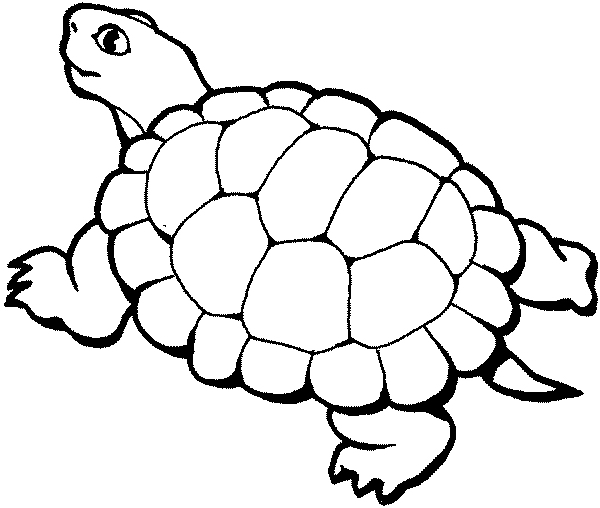 Párosítsd a kifejezéseket!ligeterdő                                               a szem színét is meghatározzaholtág                                         a test üreges szerveit bélelő nyálkás védőréteg.szivárványhártya                                   időszakosan vízzel borított területek fás növényállománya  nyálkahártya                                        a  folyónak olyan mellékága,                                                             amely a főmederrel nem vagy csak egyik végén függ összeMiről szól a szöveg? Húzd alá!Mocsári teknős testfelépítését ismerhettük meg.Mocsári teknős táplálkozásáról tudtunk meg dolgokatMocsári teknőst mutatta be a szöveg. 